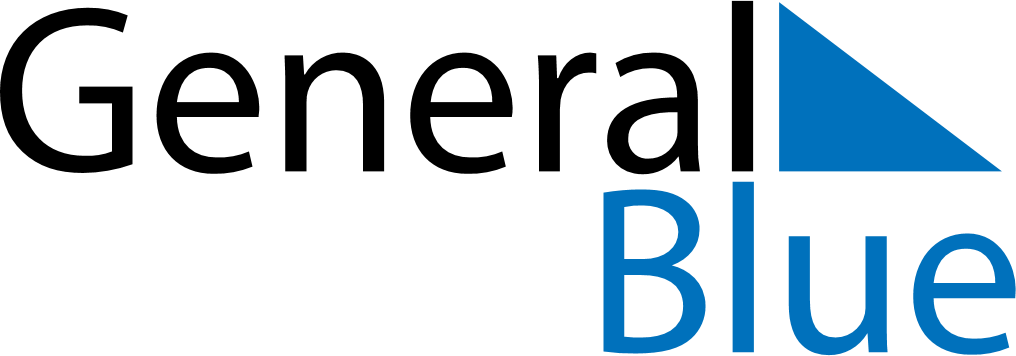 March 2025March 2025March 2025March 2025March 2025March 2025Aland IslandsAland IslandsAland IslandsAland IslandsAland IslandsAland IslandsMondayTuesdayWednesdayThursdayFridaySaturdaySunday123456789101112131415161718192021222324252627282930Demilitarization Day31NOTES